Меры предосторожности при взрыве:В случае, если взрыв уже произошел персоналу объекта, посетителямнеобходимо:- не рассматривать последствия, лечь на пол (на землю), стараясь не оказаться вблизи витрин, стеклянных стоек, по возможности укрыться за предметами мебели (диваном, столом) либо за строительными конструкциями помещения или неровностями рельефа местности, чтобы минимизировать возможность попадания поражающих элементов ВУ;- укрыться под главными (несущими) стенами (в случае начала разрушения здания), так как наибольшую опасность как правило представляют внутренние перегородки, потолки, люстры и т.п.;- не выходить на балконы, не пользоваться лифтами, не касаться включенных электроприборов (оказавшись в темноте, не стоит пытаться зажечь спички, зажигалку, т.к. могла возникнуть утечка газа);- выходить из помещения прижавшись спиной к стене, особенно, если необходимо спускаться по лестнице, при движении пригнуться, прикрыть голову руками (сверху чаще всего сыплются обломки и стекла);- оказавшись на улице, отойти от здания (следить при этом надо за карнизами и стенами, которые могут рухнуть);- двигаться быстро, но с осторожностью, так как паника может привести к еще более серьезным разрушениям здания;- оказавшись под обломками, под завалом привлечь внимание спасателей стуком, криком, при этом силы расходовать экономно, верить, что помощь придет обязательно;- при сильном задымлении закрыть глаза, дышать через носовой платок, шарф, воротник, рукавицы - желательно увлажнены, лечь на пол (дым скапливается наверху).До официального разрешения правоохранительных органов не возвращаться на место производства взрыва, находиться за зоной оцепления, так как нередко террористы используют два взрывных устройства (инициируемых с интервалом во времени) и 2-е ВУ может еще сработать!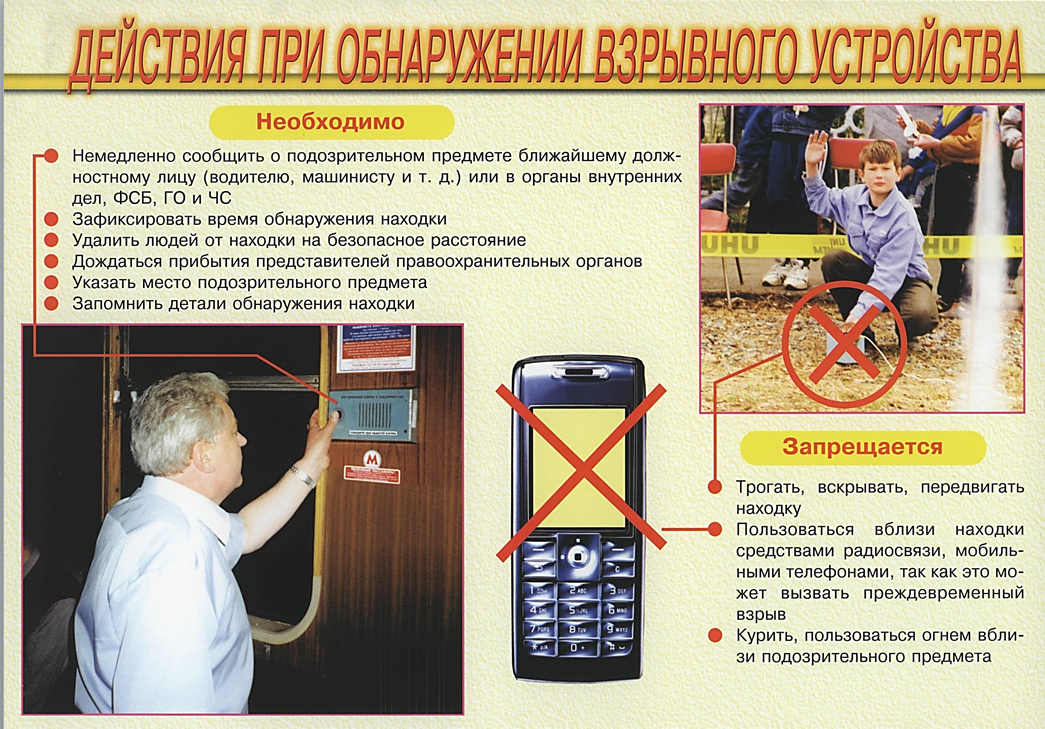 